FARNÍ TÁBOR 2024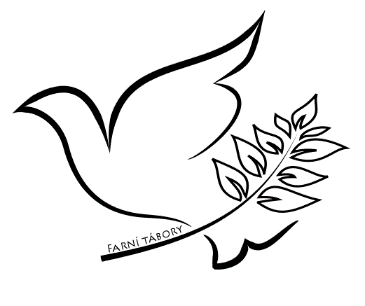 JMÉNO A PŘÍJMENÍ DÍTĚTE: 	_____________________________________________________DATUM NAROZENÍ DÍTĚTE:	_____________________________________________________BYDLIŠTĚ DÍTĚTE:		_____________________________________________________JMÉNO ZÁK. ZÁSTUPCE:	_____________________________________________________KONTAKT V PŘÍP. POTŘEBY:	_____________________________________________________Podpisem uděluji všechny následující souhlasy:1)	SOUHLAS S PODÁNÍM VOLNĚ PRODEJNÝCH LÉKŮSouhlasím s tím, aby byly mému dítěti v případě potřeby podány volně prodejné léky, které jsou součástí lékárničky, kterou má na starost zdravotník zotavovacích akcí. Veškeré léky, které dítě užívá, musí zákonný zástupce odevzdat při odjezdu zdravotníkům zotavovacích akcí (výjimku tvoří spreje pro astmatiky, např. Berodual, Ventolin a inzulín). Jedná se i o léky na bolest (hlavy, menstruační bolesti apod.), léky, které dítě užívá pravidelně (na alergie aj.). Vezeme s sebou plně vybavenou lékárnu, která odpovídá zákonným normám, takže zde máme dostatečné vybavení analgetiky, antihistaminiky apod. Toto nařízení nám ukládá vyhláška č. 148/2004 Sb., o hygienických požadavcích na zotavovací akce pro děti. 2)	SOUHLAS S PODÁNÍM ANTIHISTAMINIKA DITHIADENUSouhlasím s tím, aby byl mému dítěti v případě vážných alergických komplikací (popř. hrozícímu anafylaktickému šoku) podán lék Dithiaden. Tento lék se váže na lékařský předpis. V závažných případech, např. sršní či včelí bodnutí, často antihistaminika, která se neváží na lékařský předpis, dostatečně nezabírají. Podání tohoto léku bude konzultováno s praktickým lékařem pro děti a dorost, který je nejblíže, popř. s dětskou pohotovostí či nejbližší nemocnicí. Rodiče budou o podání tohoto léku dítěti informováni telefonicky. 3)	SOUHLAS S TRANSPORTEM ZRANĚNÉHO DÍTĚTE DO ZDRAVOTNICKÉHO ZAŘÍZENÍV případě závažných úrazů ohrožujících zdraví či život dítěte a v případech akutních stavů bude k dítěti zavolána Zdravotnická záchranná služba. U dětí se ale vyskytují i stavy a úrazy, které tento zásah nepotřebují. V takovém případě máme možnost dítě převézt vlastním automobilem. I k tomuto úkonu potřebujeme Váš souhlas. Pokud nebude souhlas udělen a zdravotník zotavovacích akcí usoudí, že dítě potřebuje lékařskou péči (popř. bude-li chtít konzultovat zdravotní stav dítěte s lékařem za přítomnosti dítěte), bude k dítěti zavolána sanitka a zákonný zástupce je povinen se v co nejkratší době dostavit do zdravotnického zařízení, kam bude dítě převezeno. O tomto bude informován telefonicky výchovným pracovníkem. Souhlasím s tím, aby v případě méně závažných stavů a úrazů bylo dítě do zdravotnického zařízení transportováno automobilem pedagoga nebo provozovatele areálu, a to vždy za přítomnosti pedagogického pracovníka. O tomto transportu bude zákonný zástupce rovněž informován telefonicky. 4)	SOUHLAS S POŘÍZENÍM A POUŽITÍM FOTOGRAFIÍ OSOBYSouhlasím s tím, aby výchovní pracovníci pořídili fotografie mého nezletilého dítěte nebo nezletilých dětí, případně také mé osoby. Dále souhlasím s užitím pořízených fotografií, ať už v podobě hmotné či nehmotné, a to zejména následujícím způsobem:1. Pořizovatelé jsou oprávněni užít fotografie pro účely farnosti2. Pořizovatelé jsou oprávněni poskytnout licenční oprávnění k užití fotografií jako svých autorských děl jakýmkoli třetím osobám, a to zejména pro účely související s realizací projektů.Souhlasím s tím, že fotografie může být změněna, použita jako součást díla souborného nebo může být použita pouze její část. Současně s tím poskytuji k výše uvedenému účelu osobní údaje a souhlasím s tím, aby pořizovatel tyto údaje zpracovávali formou jejich shromažďování a uložení v souladu se zákonem č. 101/2000 Sb., o ochraně osobních údajů, v platném znění.5)	ODPOVĚDNOST ZA CENNOSTI A DODRŽOVÁNÍ ŘÁDUZa osobní věci si děti zodpovídají samy. Z důvodu možné ztráty či poškození nedoporučujeme brát jakoukoliv elektroniku, vč. mobilních telefonů. V případě nutnosti je možné volat z mobilů výchovných pracovníků v době poledního klidu. Po celou dobu zotavovací akce se účastníci řídí táborovým řádem. V případě jeho porušení, nekázně a opakovaném neuposlechnutí pokynů výchovných pracovníků jsou zákonní zástupci povinni na vyzvání hlavního vedoucího či jiného výchovného pracovníka své dítě odvézt domů bez nároku na vrácení nákladů. V .................... 	dne……………………. 		Podpis zákonného zástupce: ............................................ 